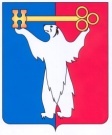 АДМИНИСТРАЦИЯ ГОРОДА НОРИЛЬСКАКРАСНОЯРСКОГО КРАЯРАСПОРЯЖЕНИЕ04.09.2019                 	                    г.Норильск	                                           № 4629О согласовании изменения вида разрешенного использования объекта капитального строительства Рассмотрев заявление Управления имущества Администрации города Норильска (ИНН 2457058236, ОГРН 1052457011276), в соответствии с абзацем 12 подраздела 1.3.3.2 раздела 1.3, пунктом 3 раздела 3.3 Главы 1 части I Правил землепользования и застройки на территории муниципального образования город Норильск, утвержденных решением Норильского городского Совета депутатов от 10.11.2009 № 22-533,1.	Согласовать изменение вида разрешенного использования объекта капитального строительства с кадастровым номером 24:55:0402016:339 «Нежилое здание» на вид разрешенного использования «здание музея», расположенного в зоне делового, общественного и коммерческого назначения (окружной центр) - Ц-1 по адресу: Красноярский край, город Норильск, район Центральный, ул. Комсомольская, 37. 2.	Опубликовать настоящее распоряжение в газете «Заполярная правда» и разместить его на официальном сайте муниципального образования город Норильск.Глава города Норильска                                                                                  Р.В. Ахметчин